Mississippi Valley State University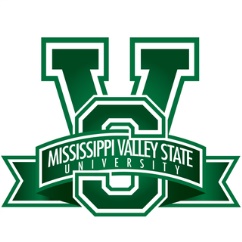 Department of Mass CommunicationMajor:  Convergent Media Master of ArtsCatalog Year:  2017-2019NAME:						ID:						GPA:Notes: You must have at least B in all your courses.Updated 09/03/2019Total Credit Hours36Grade Point Average (GPA)3.0 GPANameAcademic AdviserSemester 1Course NumberCredit HoursNeededSemester OfferedGrade EarnedPrint MediaMJ 5003FallDesign Principles For Convergent MediaMJ 5403FallMJ Elective3FallSemester 2Course NumberCredit HoursNeededSemester OfferedGrade EarnedBroadcast MediaMJ 5013SpringCreating News PackagesMJ 5663SpringMJ Elective3SpringSemester 3Course NumberCredit HoursNeededSemester OfferedGrade EarnedOnline MediaMJ 5023Fall Communication Research MethodsMJ 5503FallInternship or Alternate ProjectsMJ 570 or MJ 5753FallSemester 4Course NumberCredit HoursNeededSemester OfferedGrade EarnedConvergent Media EthicsMJ 5603SpringMJ Elective3SpringField project or ThesisMJ 600 or MJ 6103Spring